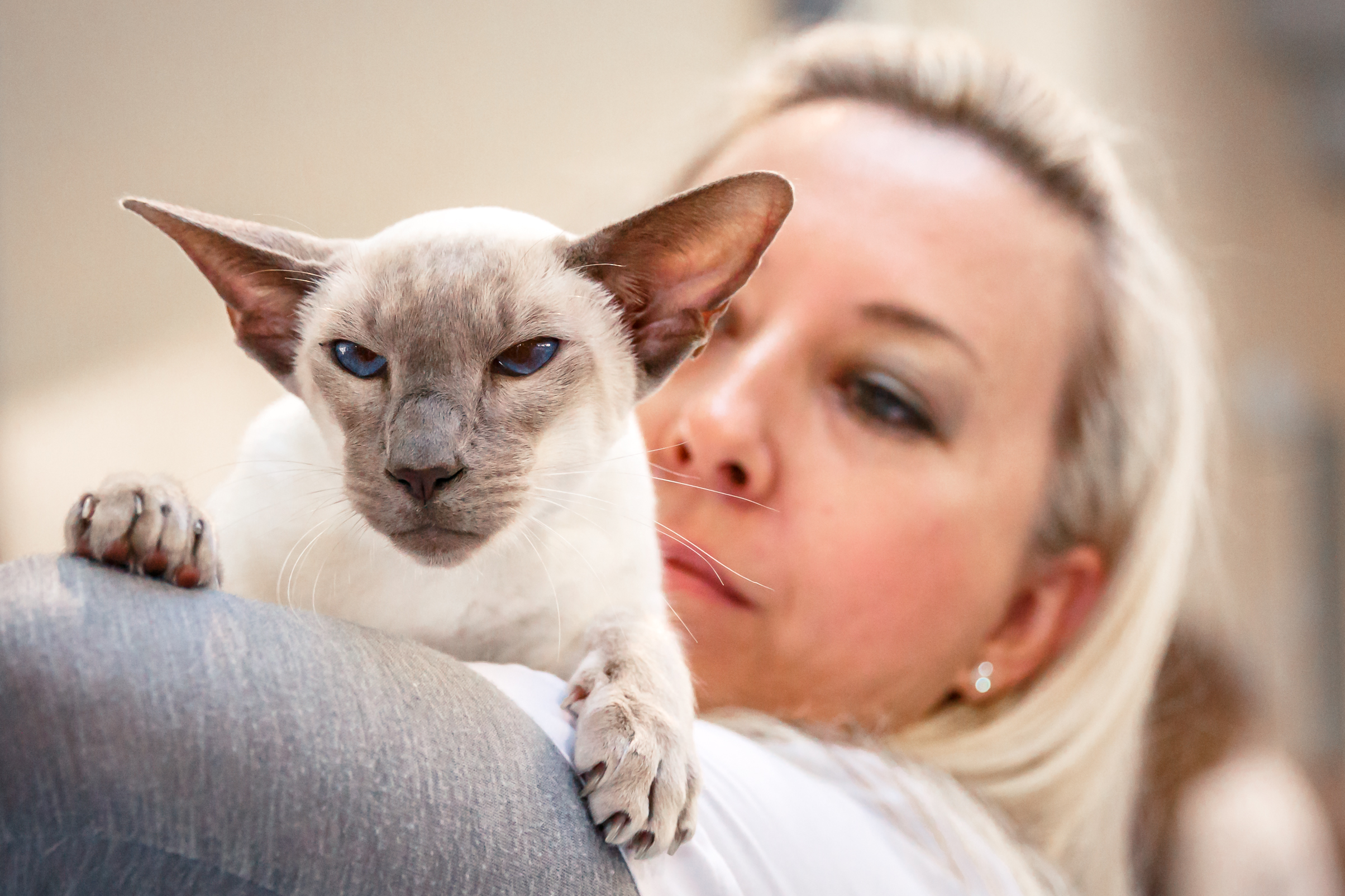 Charlotte van der RietEmail Address:charlottevdriet@gmail.comWebsite/Portfolio:N/ACAT JUDGINGJudging Qualifications2018Completed Colour Course - 2010Persian/ Exotic/ Chinchilla Longhair – Qualified 2012Siamese/Oriental – Qualified 2016Medium Hair Breeds – Qualified 2018Foreign Breeds – Qualified 2018Final Status: Qualified to Judge All Breeds.International JudgingNoneCAT JUDGINGJudging Qualifications2018Completed Colour Course - 2010Persian/ Exotic/ Chinchilla Longhair – Qualified 2012Siamese/Oriental – Qualified 2016Medium Hair Breeds – Qualified 2018Foreign Breeds – Qualified 2018Final Status: Qualified to Judge All Breeds.International JudgingNoneCAT FANCY INVOLVEMENTBreed Group – Siamese Breeders’ Group of South Africa2004 - presentMember since 2004Honorary Secretary – 2008 - 2013Chairperson – 2014-2015Breed Council Delegate – 2015 - 2018Editor – 2016 - 2018Club – Western Province Cat Club2008 - presentCommittee Member - 2008Honorary Secretary - 2016Membership Secretary - 2016Judges Council2011 - 2012SecretaryOrganiser of Judges Symposium and Workshop, Cape Town, 10-11 November 2012Cat of the Year12 August 2017, Cape Town - Organising Committee MemberCAT FANCY INVOLVEMENTBreed Group – Siamese Breeders’ Group of South Africa2004 - presentMember since 2004Honorary Secretary – 2008 - 2013Chairperson – 2014-2015Breed Council Delegate – 2015 - 2018Editor – 2016 - 2018Club – Western Province Cat Club2008 - presentCommittee Member - 2008Honorary Secretary - 2016Membership Secretary - 2016Judges Council2011 - 2012SecretaryOrganiser of Judges Symposium and Workshop, Cape Town, 10-11 November 2012Cat of the Year12 August 2017, Cape Town - Organising Committee MemberCAT BREEDINGRegistered Cattery2004 - presentMai-ThaiBreed/sSiamese – seal, blue, chocolate, lilac and tabbypoint varietiesOriental – black, blue, chocolate, lilac and spotted tabby varietiesCat Show HistoryKeen Exhibitor since late 1987Active Steward since 2007Breeder of 6 Cat of the Year qualifiersOwner of 1 Cat of the Year winner (2012)CAT BREEDINGRegistered Cattery2004 - presentMai-ThaiBreed/sSiamese – seal, blue, chocolate, lilac and tabbypoint varietiesOriental – black, blue, chocolate, lilac and spotted tabby varietiesCat Show HistoryKeen Exhibitor since late 1987Active Steward since 2007Breeder of 6 Cat of the Year qualifiersOwner of 1 Cat of the Year winner (2012)SKILLSLanguages Spoken – English, AfrikaansLanguages Written – English, AfrikaansSKILLSLanguages Spoken – English, AfrikaansLanguages Written – English, Afrikaans